BackgroundAction Africa Help International (AAH-I) is a nongovernmental Organization and nonprofit making operating in South Sudan with a mission to support disadvantaged Communities to sustainably improve their standard of living through Community empowerment approach in partnership with stake holders. AAH-I implements Primary Health Care, Agriculture, Humanitarian aid projects and Capacity Building.The organization is calling for quotations from competent and reputable suppliers for Provision of the following services for 2024.Specific details on each tender should be picked from AAHI/UNHCR Juba Logistics Base during working hours.More details on the said tenders can be picked from AAHI/UNHCR Juba Logistics base during working hours (Monday to Friday, 9:00am to 11.30am and 2:00pm to 4.00pm)Deadline for submission of the bids will be on 8th December, 2023 at 12:00pm.INVITATION TO TENDER  MEDICAL INSURANCE SERVICES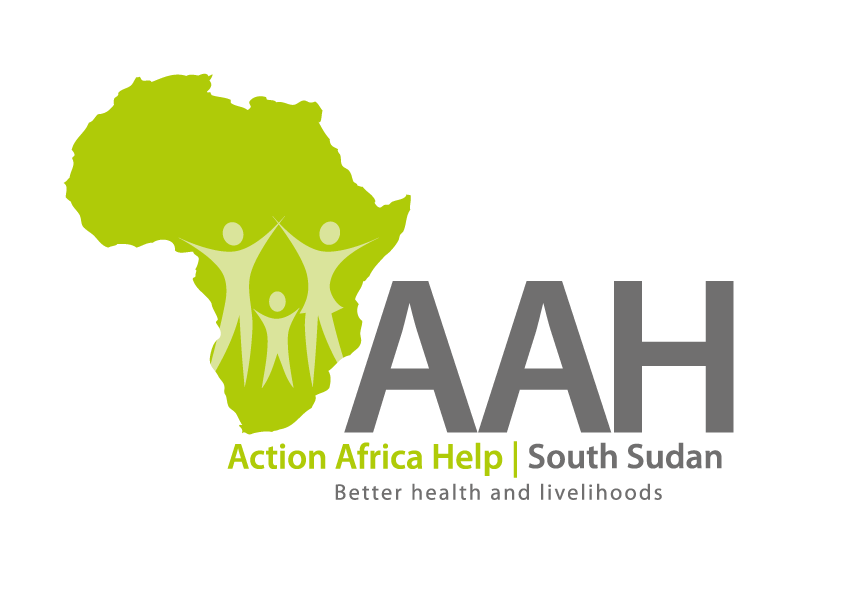 Description of Goods/Services1.Provision of Staff Medical Insurance Services2Provision of GL/GPA Insurance Services